Richtlinien für einen Rundschau-BeitragTextbeitrag – Foto – Formales
Für einen Beitrag eine Textdatei im Format einer Worddatei (doc oder docx) ggf. in odt und eine Fotodatei mit 2-3 MB/300 dpi abspeichern.Diese beiden Dateien identisch beschriften mit Clubname und Überschrift des Beitrages. Beispiel: IWC Braunschweig – Klimawandel (statt: Wald gegen Klimawandel)Textumfang maximal 120-150 Wörter Textschrift: Arial 12Zeilenabstand: 1,5 Namen der CK/Autorin und des Clubs rechtsbündig unter dem Beitrag in
Arial 11Bei Personenfotos das Persönlichkeitsrecht der abgebildeten Person und ggf. das Urheberrecht des Fotografen beachten.Für die Abbildung von Kinderfotos ist die Genehmigung der Erziehungs-berechtigten unerlässlich.Den Text gerne mit Logos bereichern.Unter dem eingereichten Text das Foto mit Bildunterschrift und die abgebildeten Personen v.l.n.r. benennen. Textbeitrag – Inhaltliches
informativ, bündig und ausschließlich IW betreffendWiederholungen vermeidenkeine ausschweifenden Angaben zur Tageszeit, zum Wetter und zu GemütslagenNamensnennungen von Amts- und Würdenträgern in der Bildunterschrift angeben, im Text kann darauf verzichtet werdenSchleichwerbung vermeidenÜberschrift des Beitrags: kurz und treffendBesonderheitenTitelthema-Beitrag: 150 bis maximal 500 Wörter, nach Absprache mit der
Distriktredakteurin ist eine höhere Wörterzahl möglich.Beiträge zu Charter- oder Clubjubiläen sind erst ab 25 Jahren möglich
(max. 200 Wörter).Charterfeier eines neuen Clubs (Übergabe der Charterurkunde) bis maximal 150 Wörter (in: Neues aus den Distrikten).Offiziell beurkundete Clubpartnerschaften bis maximal 120 Wörter
(in: Neues aus den Distrikten).Überregionale Traditionstreffen von Clubs wie bspw. Nordseetreffen oder Regiotreffen bis maximal 150 Wörter (in: Neues aus den Distrikten).Margarette Golding Award-Verleihung: Bericht ausschließlich über das Engagement der Ausgezeichneten (max.100 Wörter) + Foto (1Person).Bundesverdienstkreuz und andere überregionale Ehrungen: Bericht  (max 100 Wörter )Nachrufe: nur für IW-Freundinnen mit Tätigkeiten ab Distriktebene (100-120 Wörter).Keine Berichte über Treffen von Vize- und Pastpräsidentinnen.Titelthema für die 81. Rundschau Hoffnung gebenSozialprojekte: gestern-heute-morgenAbgabetermin des Clubbeitrags bis spätestens: 15. Mai 2021Anmerkungen:Ansprechpartnerin ist ausschließlich die zuständige Redakteurin in Ihrem Distrikt.Beiträge, die die oben genannten Kriterien nicht erfüllen, können entweder nicht berücksichtigt, zurückgesendet oder von der Redaktion entsprechend redigiert und/oder gekürzt werden.Bei Fragen wenden Sie sich bitte an Ihre zuständige Distriktredakteurin.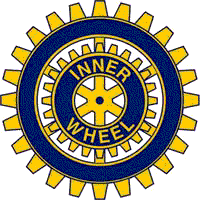         Die Redaktion IW Deutschland – Januar 2021